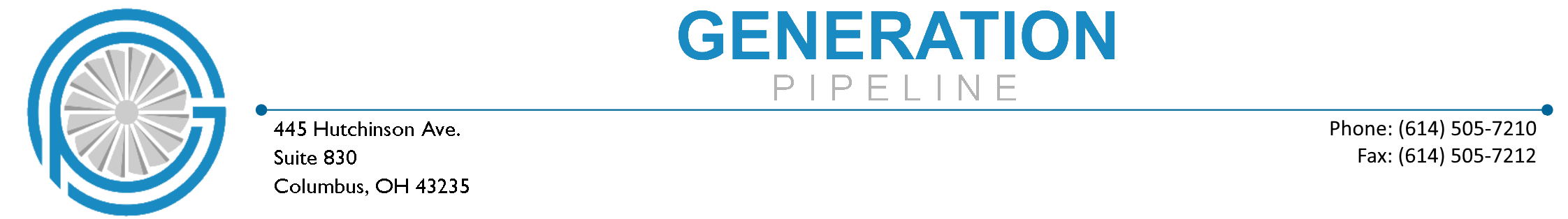 June 16, 2020Public Utilities Commission of Ohio180 E. Broad Street, 11th FloorColumbus, OH  43215-3793Public Utilities Commission of Ohio:Generation Pipeline LLC (“Generation”) hereby provides the following information pursuant to the Public Utilities Commission of Ohio’s Entry entered on May 20, 2020, in Case No. 20-937-GE-UNC.  Generation did not serve any residential customers during the 12-month period ending May 31, 2020.  Accordingly:There have been no service disconnections for nonpayment;
There have been no final notices of disconnection for nonpayment;
Generation has not served any residential customers and therefore, there were no residential accounts in arrears;
Generation has not served any residential customers and therefore has not held any security deposits from any residential customer;
There have been no service reconnections; and
Generation did not serve residential customers during the 12-month period ending May 31, 2020.
Please contact our office if you have any questions regarding this submittal.Regards,David ShammoPresidentRe:	Generation Pipeline LLCService Disconnections for the 12-Month Period Ending May 31, 2020PUCO Case No. 20-937-GE-UNCcc:Office of the Ohio Consumers’ Counsel